* For non-emancipated minors under the age of 18, a parent or guardian must sign release form. If patient is unable to sign, a copy of the legal documentation for patient’s representative must be supplied with a copy of this form.Patient InformationPatient Full Name: __________________________________________________     Other Names?________________Patient Address:____________________________________________________     Date of Birth:_________________City:__________________________     State:____________     Zip:___________     Phone #:______________________Facility InformationName/Facility:____________________________________________________     Attention:_______________________ Address:_________________________________________________________     Phone #:________________________City:_________________________________     State:____________     Zip:___________     Fax #:___________________Purpose of Request: (check one) ___Personal   ___Treatment   ___Legal   ___Insurance   ___Transfer   ___Other:If email delivery is preferred, you must provide a valid email address of either your own or that of your designated recipient. Your records will be provided as an Adobe PDF file on BACTES Mail Express portal. If you do not retrieve your records within 30 days, they will be deleted. You will receive an email from Bac tes.com containing instructions for accessing the records. There may be a fee for collecting your records.   If so, an invoice will be provided to you through email or mail. Email: (optional) __________________________________________________________________________________Information To be Released:                                                          If you fail to specify, a 1 year abstract will be provided___Please release/request a 1 year abstract of my records (includes most recent notes, labs, procedures & testing) ___Please release/request a 2 year abstract of my records   (office notes, labs, procedures & testing, up to 2 years) ___Date Range:______________________________     □ Progress Notes   □ Radiology Reports    □ Labs □ Operative Reports   □ Injections   □ Physical Therapy   □ Other:___________________________________________(Please pick ONE delivery option)Pursuant to HIPAA 45 CFR, 164.524, we reserve the right to charge a reasonable cost-based fee for producing and mailing the copies.  If you want the entire medical record, the rate will increase proportionally based on the cost.  At no time will the cost-based fees exceed Tennessee State law:  Statute 63-2-102. Records being sent to another healthcare provider will be sent at no cost. Authorization to Release Protected Health Information Authorization to Release Protected Health Information I acknowledge and hereby consent to such, that the released information may contain alcohol, drug abuse, psychiatric, HIV testing, HIV results, or AIDS information.*   __________(Please Initial) I acknowledge and hereby consent to such, that the released information may contain alcohol, drug abuse, psychiatric, HIV testing, HIV results, or AIDS information.*   __________(Please Initial) I understand that: I may refuse to sign this authorization and that it is strictly voluntary.  My treatment, payment, enrollment or eligibility for benefits may not be conditioned on signing this authorization.  I may revoke this authorization at any time in writing, but if I do, it will not have any effect on any actions taken prior to receiving the revocation.  Unless otherwise revoked, this authorization will expire on the following date, event or condition:_______________  If I do not specify expiration this authorization will expire in 1 year. If the requestor or receiver is not a health plan or health care provider, the released information may no longer be protected by Federal Privacy Regulations and may be disclosed. I understand that I may see and obtain a copy of the information described on this form, for a reasonable copy fee, if I ask for it. I can request a copy of this form after I sign and date it.I understand that: I may refuse to sign this authorization and that it is strictly voluntary.  My treatment, payment, enrollment or eligibility for benefits may not be conditioned on signing this authorization.  I may revoke this authorization at any time in writing, but if I do, it will not have any effect on any actions taken prior to receiving the revocation.  Unless otherwise revoked, this authorization will expire on the following date, event or condition:_______________  If I do not specify expiration this authorization will expire in 1 year. If the requestor or receiver is not a health plan or health care provider, the released information may no longer be protected by Federal Privacy Regulations and may be disclosed. I understand that I may see and obtain a copy of the information described on this form, for a reasonable copy fee, if I ask for it. I can request a copy of this form after I sign and date it.Please confirm that you have filled out this form in its entirety – if form is incomplete, or if protected information is not released, we may be unable to fulfill this request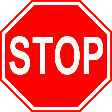 Signature*:  ___________________________________________________________     Date:____________________